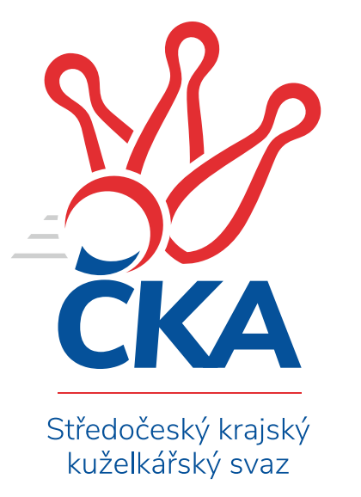 Soutěž: Středočeský krajský přebor II. třídy 2023/2024Kolo: 15Ročník: 2023/2024Datum: 16.2.2024Nejlepšího výkonu v tomto kole: 1714 dosáhlo družstvo: KK Vlašim CSouhrnný přehled výsledků:TJ Sokol Brandýs n.L. B	- TJ Sokol Červené Pečky	1:5	1404:1475	3.0:5.0	15.2.TJ Sokol Kostelec n.Č.l. B	- KK Vlašim C	1:5	1563:1714	2.0:6.0	15.2.TJ Lhotka B	- TJ Sokol Kostelec n.Č.l. C	5:1	1502:1363	6.0:2.0	16.2.TJ Lhotka B	- TJ Sokol Brandýs n.L. B	2:4	1562:1578	3.0:5.0	14.2.Tabulka družstev:	1.	TJ Sokol Červené Pečky	15	15	0	0	76.0 : 14.0 	82.5 : 37.5 	 1623	30	2.	KK Vlašim C	15	7	0	8	47.5 : 42.5 	61.5 : 58.5 	 1574	14	3.	TJ Lhotka B	15	7	0	8	42.0 : 48.0 	54.5 : 65.5 	 1546	14	4.	TJ Sokol Brandýs n.L. B	15	7	0	8	40.5 : 49.5 	55.5 : 64.5 	 1549	14	5.	TJ Sokol Kostelec n.Č.l. C	15	5	0	10	35.0 : 55.0 	56.0 : 64.0 	 1419	10	6.	TJ Sokol Kostelec n.Č.l. B	15	4	0	11	29.0 : 61.0 	50.0 : 70.0 	 1512	8Podrobné výsledky kola: 	TJ Sokol Brandýs n.L. B	1404	1:5	1475	TJ Sokol Červené Pečky	Eva Křenková	 	 191 	 200 		391 	 1:1 	 423 	 	233 	 190		Karel Dvořák	Oldřich Nechvátal	 	 168 	 155 		323 	 0:2 	 377 	 	201 	 176		Jiří Plešingr	Pavel Karhan	 	 179 	 170 		349 	 0:2 	 395 	 	186 	 209		Pavel Hietenbal	Pavel Schober	 	 165 	 176 		341 	 2:0 	 280 	 	143 	 137		Josef Šeborrozhodčí: Pavel KotekNejlepší výkon utkání: 423 - Karel Dvořák 	TJ Sokol Kostelec n.Č.l. B	1563	1:5	1714	KK Vlašim C	Kamil Rodinger	 	 196 	 223 		419 	 0:2 	 458 	 	228 	 230		Leoš Chalupa	Tomáš Kužel	 	 181 	 177 		358 	 0:2 	 419 	 	209 	 210		Tomáš Hašek	Jaroslav Novák	 	 215 	 216 		431 	 2:0 	 420 	 	212 	 208		Pavel Vykouk	Jonáš Dvořák	 	 182 	 173 		355 	 0:2 	 417 	 	210 	 207		Jan Urbanrozhodčí: Novák DavidNejlepší výkon utkání: 458 - Leoš Chalupa 	TJ Lhotka B	1502	5:1	1363	TJ Sokol Kostelec n.Č.l. C	Michal Hejduk	 	 190 	 209 		399 	 2:0 	 349 	 	170 	 179		Peter Fajkus	Petr Nový	 	 176 	 181 		357 	 2:0 	 310 	 	147 	 163		Jana Šatavová	Daniel Nový	 	 168 	 184 		352 	 0:2 	 397 	 	209 	 188		Vítězslav Hampl	Martin Řach	 	 208 	 186 		394 	 2:0 	 307 	 	156 	 151		František Zahajskýrozhodčí: Karel KocourekNejlepší výkon utkání: 399 - Michal Hejduk 	TJ Lhotka B	1562	2:4	1578	TJ Sokol Brandýs n.L. B	Michal Hejduk	 	 216 	 190 		406 	 1:1 	 364 	 	172 	 192		Pavel Karhan	Daniel Nový	 	 183 	 175 		358 	 0:2 	 413 	 	202 	 211		Lukáš Kotek	Milan Hejduk	 	 202 	 208 		410 	 1:1 	 417 	 	214 	 203		Pavel Holec	Martin Řach	 	 190 	 198 		388 	 1:1 	 384 	 	202 	 182		Ladislav Soprrozhodčí: Nový PetrNejlepší výkon utkání: 417 - Pavel HolecPořadí jednotlivců:	jméno hráče	družstvo	celkem	plné	dorážka	chyby	poměr kuž.	Maximum	1.	Pavel Hietenbal 	TJ Sokol Červené Pečky	420.45	290.5	130.0	4.8	5/5	(458)	2.	Pavel Holec 	TJ Sokol Brandýs n.L. B	417.54	284.4	133.1	7.4	5/5	(466)	3.	Karel Dvořák 	TJ Sokol Červené Pečky	414.73	289.4	125.4	7.3	5/5	(443)	4.	Lukáš Kotek 	TJ Sokol Brandýs n.L. B	411.77	288.5	123.3	8.1	5/5	(444)	5.	Pavel Kořínek 	TJ Sokol Červené Pečky	408.60	286.7	121.9	9.1	5/5	(462)	6.	Barbora Fajrajzlová 	TJ Lhotka B	408.53	282.0	126.5	8.7	5/5	(451)	7.	Michal Třeštík 	TJ Sokol Kostelec n.Č.l. B	407.40	275.4	132.0	5.4	5/5	(465)	8.	Pavel Vykouk 	KK Vlašim C	400.38	283.1	117.3	8.5	4/5	(460)	9.	Tomáš Hašek 	KK Vlašim C	399.33	283.6	115.8	8.4	4/5	(420)	10.	Antonín Smrček 	TJ Sokol Červené Pečky	398.41	279.9	118.5	8.1	5/5	(425)	11.	Milan Hejduk 	TJ Lhotka B	396.54	277.7	118.9	9.1	4/5	(435)	12.	Jan Urban 	KK Vlašim C	396.03	278.5	117.5	10.4	4/5	(438)	13.	Luboš Trna 	KK Vlašim C	395.21	277.2	118.0	9.9	4/5	(478)	14.	Michal Hejduk 	TJ Lhotka B	393.55	275.9	117.6	8.3	5/5	(420)	15.	Ladislav Sopr 	TJ Sokol Brandýs n.L. B	386.13	269.3	116.9	10.7	4/5	(429)	16.	Kamil Rodinger 	TJ Sokol Kostelec n.Č.l. B	380.44	275.6	104.8	12.4	5/5	(437)	17.	František Pícha 	KK Vlašim C	380.40	270.9	109.5	10.2	5/5	(408)	18.	František Zahajský 	TJ Sokol Kostelec n.Č.l. C	376.57	273.7	102.9	11.5	5/5	(483)	19.	Pavel Schober 	TJ Sokol Brandýs n.L. B	371.88	264.3	107.6	12.8	4/5	(438)	20.	Martin Řach 	TJ Lhotka B	368.20	266.3	102.0	12.2	5/5	(412)	21.	Pavel Karhan 	TJ Sokol Brandýs n.L. B	366.70	266.4	100.3	13.4	5/5	(386)	22.	Tomáš Kužel 	TJ Sokol Kostelec n.Č.l. B	361.75	257.6	104.1	14.8	4/5	(437)	23.	Jaroslav Novák 	TJ Sokol Kostelec n.Č.l. B	361.37	261.7	99.6	14.9	5/5	(449)	24.	Jana Šatavová 	TJ Sokol Kostelec n.Č.l. C	360.84	262.2	98.6	14.3	4/5	(422)	25.	Peter Fajkus 	TJ Sokol Kostelec n.Č.l. C	354.62	258.4	96.2	14.0	5/5	(456)		Jan Kumstát 	TJ Sokol Červené Pečky	440.00	293.0	147.0	3.8	2/5	(455)		Aleš Vykouk 	KK Vlašim C	438.00	304.0	134.0	9.0	1/5	(438)		Jan Platil 	TJ Sokol Kostelec n.Č.l. C	430.50	299.0	131.5	8.5	1/5	(453)		Leoš Chalupa 	KK Vlašim C	423.02	294.2	128.8	7.2	2/5	(458)		Marie Váňová 	KK Vlašim C	418.44	289.1	129.3	7.6	3/5	(473)		Jakub Hlava 	TJ Sokol Kostelec n.Č.l. B	417.58	288.0	129.6	6.0	3/5	(461)		 		412.00	298.0	114.0	8.0	1/0	(412)		Vítězslav Hampl 	TJ Sokol Kostelec n.Č.l. C	405.57	286.7	118.9	9.0	3/5	(452)		Martin Bulíček 	TJ Sokol Kostelec n.Č.l. B	401.50	281.5	120.0	10.8	2/5	(451)		Eva Křenková 	TJ Sokol Brandýs n.L. B	391.00	289.0	102.0	10.0	1/5	(391)		Jiří Plešingr 	TJ Sokol Červené Pečky	389.80	275.4	114.4	11.1	3/5	(419)		Jakub Hlaváček 	KK Vlašim C	387.00	281.0	106.0	8.0	1/5	(387)		Jan Novák 	TJ Sokol Kostelec n.Č.l. B	375.00	254.0	121.0	10.0	2/5	(402)		Jiří Štětina 	KK Vlašim C	361.50	279.5	82.0	15.5	1/5	(364)		Jakub Chalupa 	KK Vlašim C	361.00	265.0	96.0	15.0	1/5	(361)		Petr Nový 	TJ Lhotka B	357.00	242.0	115.0	8.0	1/5	(357)		Michaela Makarová 	TJ Sokol Kostelec n.Č.l. C	351.00	260.0	91.0	20.0	1/5	(351)		Oldřich Nechvátal 	TJ Sokol Brandýs n.L. B	346.50	254.5	92.0	19.0	2/5	(370)		Zdeněk Mašek 	TJ Lhotka B	343.50	247.3	96.2	13.3	2/5	(350)		Daniel Nový 	TJ Lhotka B	339.67	256.0	83.7	16.3	1/5	(358)		Jonáš Dvořák 	TJ Sokol Kostelec n.Č.l. B	333.25	239.0	94.3	15.5	2/5	(355)		Alena Šperlichová 	TJ Sokol Kostelec n.Č.l. C	309.33	226.7	82.7	22.0	3/5	(356)		Josef Šebor 	TJ Sokol Červené Pečky	280.00	220.0	60.0	29.0	1/5	(280)		Alena Vokáčová 	TJ Sokol Kostelec n.Č.l. C	257.50	199.5	58.0	31.0	2/5	(263)Sportovně technické informace:Starty náhradníků:registrační číslo	jméno a příjmení 	datum startu 	družstvo	číslo startu
Hráči dopsaní na soupisku:registrační číslo	jméno a příjmení 	datum startu 	družstvo	2689	Josef Šebor	15.02.2024	TJ Sokol Červené Pečky	2758	Petr Nový	16.02.2024	TJ Lhotka B	Program dalšího kola:16. kolo22.2.2024	čt	17:00	TJ Sokol Brandýs n.L. B - KK Vlašim C	23.2.2024	pá	17:00	TJ Sokol Kostelec n.Č.l. C - TJ Sokol Červené Pečky	Nejlepší šestka kola - absolutněNejlepší šestka kola - absolutněNejlepší šestka kola - absolutněNejlepší šestka kola - absolutněNejlepší šestka kola - dle průměru kuželenNejlepší šestka kola - dle průměru kuželenNejlepší šestka kola - dle průměru kuželenNejlepší šestka kola - dle průměru kuželenNejlepší šestka kola - dle průměru kuželenPočetJménoNázev týmuVýkonPočetJménoNázev týmuPrůměr (%)Výkon4xLeoš ChalupaVlašim C4583xKarel DvořákČervené Pečky114.354234xJaroslav NovákKostelec nČl B4313xLeoš ChalupaVlašim C111.734584xKarel DvořákČervené Pečky42310xPavel HietenbalČervené Pečky106.783954xPavel VykoukVlašim C4201xEva KřenkováBrandýs nL B105.73913xKamil RodingerKostelec nČl B4194xMichal HejdukLhotka B105.243991xTomáš HašekVlašim C4192xJaroslav NovákKostelec nČl B105.14431